Ravensbury Community School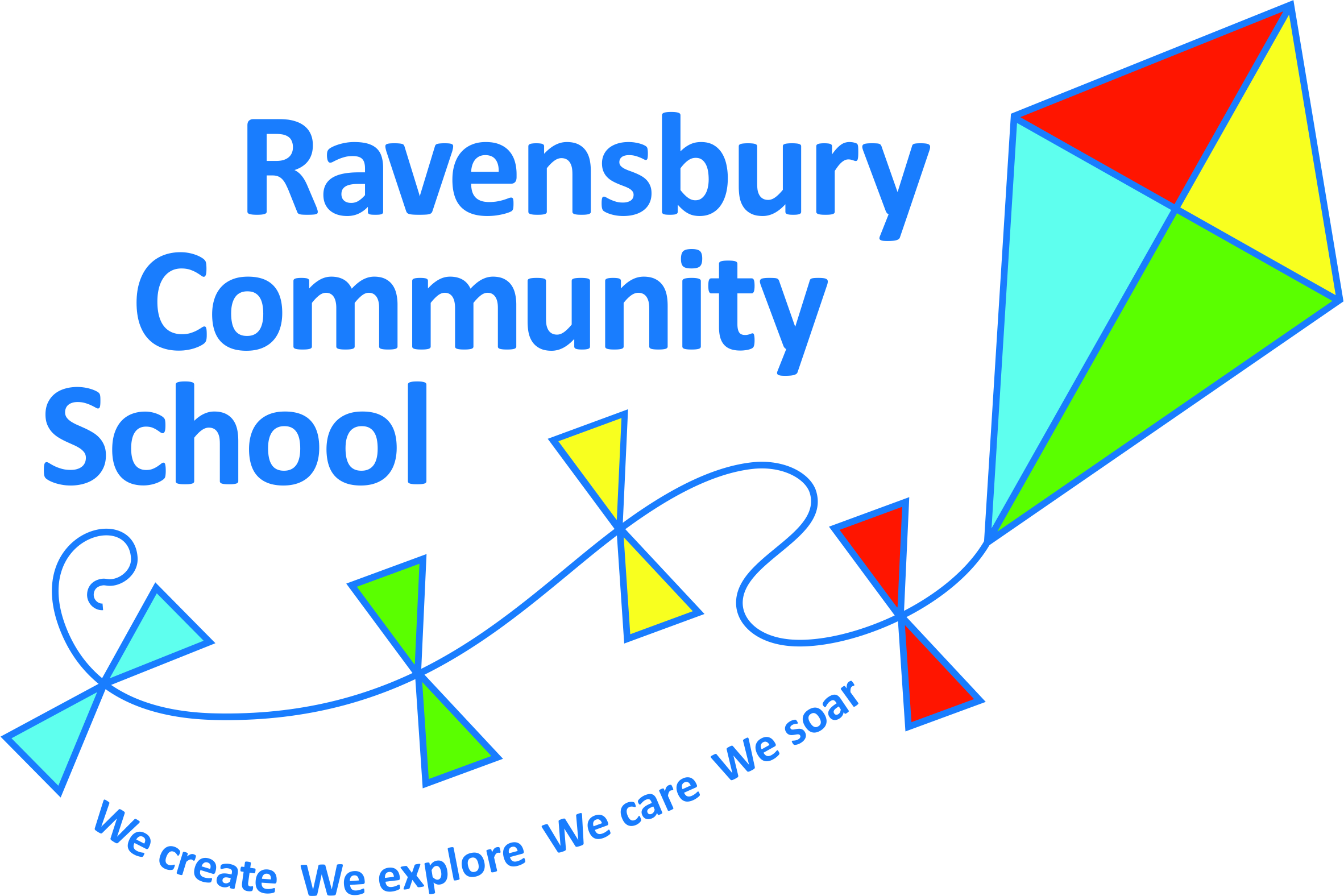 Pupil Premium Strategy 2020-2021At Ravensbury Community School we have high aspirations and ambitions for our pupils and we believe that all of our pupils are given every chance to succeed and reach their full potential by ensuring vital support is in place for our disadvantaged students to improve their academic outcomes. Pupil Premium provides funding for pupils: 1. Who have been in receipt of free school meals (FSM) at any point in the past 6 years (£1320 per child) 2. Who have been continuously looked after for the past six months (£1900 per child) 3. Whose parents are currently serving in the armed forces (£300 per child)3 Year Pupil Premium Strategy Plan (No External assessment data 2020. Figures for 2020 are based on teacher assessment data)3 Year Pupil Premium Strategy Plan (No External assessment data 2020. Figures for 2020 are based on teacher assessment data)3 Year Pupil Premium Strategy Plan (No External assessment data 2020. Figures for 2020 are based on teacher assessment data)3 Year Pupil Premium Strategy Plan (No External assessment data 2020. Figures for 2020 are based on teacher assessment data)3 Year Pupil Premium Strategy Plan (No External assessment data 2020. Figures for 2020 are based on teacher assessment data)3 Year Pupil Premium Strategy Plan (No External assessment data 2020. Figures for 2020 are based on teacher assessment data)3 Year Pupil Premium Strategy Plan (No External assessment data 2020. Figures for 2020 are based on teacher assessment data)Ravensbury Community SchoolNational figures in brackets. National figure for 2020 is 2019201820182019201920202020Ravensbury Community SchoolNational figures in brackets. National figure for 2020 is 2019Pupil premiumNon-pupilPremium (other)Pupil premiumNon-pupilPremium (other)Pupil premiumNon-pupilPremium (other)EYFSEYFSEYFSEYFSEYFSEYFSEYFS% achieving a good level of development (GLD)53%(N-74%)80%(N-74%)67%(N-57%)72%(N-72%)Year 1 PhonicsYear 1 PhonicsYear 1 PhonicsYear 1 PhonicsYear 1 PhonicsYear 1 PhonicsYear 1 Phonics% meeting the expected standard 93%(N-86%)90%(N-85%)72%(N-71%)94%(N-84%)KS1KS1KS1KS1KS1KS1KS1% achieving age related expectations (ARE) or above  in reading 71%(N-79%)82%(N-75%)87%(N-62%)81%(N-78%)56%(N-62%)88%(N-78%)% achieving age related expectations (ARE) or above  in writing 71%(N-74%)82%(N-70%)77%(N-55%)68%(N-72%)72%(N-55%)82%(N-72%)% achieving age related expectations (ARE) or above  in maths 79%(N-80%)87%(N-76%)83%(N-62%)77%(N-79%)63%(N-62%)91%(N-79%)KS2KS2KS2KS2KS2KS2KS2% achieving age related expectations (ARE) or above  in reading, writing and maths 81%(N-70%)75%(N-64%)81%(N-51%)78%(N-71%)77%(N-51%)87%(N-71%)% achieving age related expectations (ARE) or above  in reading 81%(N-80%)81%(N-75%)88%(N-62%)78%(N-78%)84%(N-62%)90%(N-78%)% achieving age related expectations (ARE) or above  in writing 80%(N-83%)81%(N-78%)84%(N-68%)78%(N-83%)77%(N-68%)87%(N-83%)% achieving age related expectations (ARE) or above  in maths 80%(N-80%)79%(N-76%)88%(N-67%)87%(N-84%)81%(N-67%)87%(N-84%)Other DataOther DataOther DataLook at:StrengthsWeaknessesAttendance data % of PA has fallen but is still above national figures (IDS)% of PA above NA (Internal data compared to 2019 NA)% of unauthorised absence above NA Behaviour dataNo permanent exclusions. FTE below LA figures (IDS)Safeguarding referralsFamilies feel supported by school. 169 internal safeguarding referralsLong-term Plan (3 year timescale): 2019-2022Cultural capital; pupils have a lack of first hand experiences so curriculum intent is to address this with all pupils having a visit or visitor each half term.Pupils have limited vocabulary both in spoken and written forms which impacts on all areas of learning and personal development. Research shows that vocabulary size is linked to academic success.  2020-2021 Continue to work on KP 3 Vocabulary acquisition and developmentMany pupils are affected by high levels of social, emotional and mental health issues which have a significant impact on learning and wellbeing. 2020-2021 KP1 mental health and wellbeing of all stakeholders. This has been heightened during the global pandemic.Summary information Summary information Summary information Summary information Summary information Summary information Academic Year2020-2021Total PP budget for financial year £276380.00Date of most recent PP ReviewJuly 2020Total number of pupilsJan census466Number of pupils eligible for PP for financial year204Date for next internal review of this strategyDecember 2020Current attainment-No Outcomes for 2020 (Teacher assessment data will be used for internal purposes only)Current attainment-No Outcomes for 2020 (Teacher assessment data will be used for internal purposes only)Current attainment-No Outcomes for 2020 (Teacher assessment data will be used for internal purposes only)Current attainment-No Outcomes for 2020 (Teacher assessment data will be used for internal purposes only)Pupil premiumNon-pupilPremium (other)Pupils not eligible for PP (national average other) EYFSEYFSEYFSEYFS% achieving a good level of development (GLD)Year 1 PhonicsYear 1 PhonicsYear 1 PhonicsYear 1 Phonics% meeting the expected standard  (Taken in Autumn term in Y2)KS1KS1KS1KS1% achieving age related expectations (ARE) or above  in reading 56%88%78%% achieving age related expectations (ARE) or above  in writing 52%82%72%% achieving age related expectations (ARE) or above  in maths 63%91%79%KS2KS2KS2KS2% achieving age related expectations (ARE) or above  in reading, writing and maths 77%87%71%% achieving age related expectations (ARE) or above  in reading 84%90%62%% achieving age related expectations (ARE) or above  in writing 77%87%83%% achieving age related expectations (ARE) or above  in maths 81%87%84%Barriers to future attainment (for pupils eligible for PP, including high ability)Barriers to future attainment (for pupils eligible for PP, including high ability)Barriers to future attainment (for pupils eligible for PP, including high ability)Barriers to future attainment (for pupils eligible for PP, including high ability) In-school barriers (issues to be addressed in school, such as poor oral language skills) In-school barriers (issues to be addressed in school, such as poor oral language skills) In-school barriers (issues to be addressed in school, such as poor oral language skills) In-school barriers (issues to be addressed in school, such as poor oral language skills)On entry to school pupils have delayed language, lack of vocabulary and poor basic skills. On entry to school pupils have delayed language, lack of vocabulary and poor basic skills. Social Deprivation – The IDACI shows that 92% (2019) of the school’s population is in the top 10 percent of most the deprived postcode areas in England. Many pupils are affected by high levels of social, emotional and mental health issues which have a significant impact on learning and wellbeing.Social Deprivation – The IDACI shows that 92% (2019) of the school’s population is in the top 10 percent of most the deprived postcode areas in England. Many pupils are affected by high levels of social, emotional and mental health issues which have a significant impact on learning and wellbeing.C.C.A number of pupils eligible for pupil premium have additional needs EAL and SENDA number of pupils eligible for pupil premium have additional needs EAL and SENDD.D.Some pupils eligible for pupil premium have fallen behind and are not on track to reach ARE /or are making less than expected progress.Some pupils eligible for pupil premium have fallen behind and are not on track to reach ARE /or are making less than expected progress.External barriers (issues which also require action outside school, such as low attendance rates)External barriers (issues which also require action outside school, such as low attendance rates)External barriers (issues which also require action outside school, such as low attendance rates)External barriers (issues which also require action outside school, such as low attendance rates)E. E. Many pupils lack ‘life experience’ and have not visited places outside of school which stimulate creative and imagination skills, because of additional costs Many pupils lack ‘life experience’ and have not visited places outside of school which stimulate creative and imagination skills, because of additional costs F.F.Attendance and punctuality; holidays taken during term time and punctuality mean children are vulnerable and missing vital learning.Attendance and punctuality; holidays taken during term time and punctuality mean children are vulnerable and missing vital learning.Desired outcomes Desired outcomes Desired outcomes Desired outcomes Desired outcomes and how they will be measuredDesired outcomes and how they will be measuredSuccess criteria Accelerated progress in language acquisition for those new to school. Access to QFT.Children are able to use a breadth and depth of vocabulary used in both written and spoken forms appropriately. Measured though pupil outcomes.Maintain standards and progress data at the end of EYFS, KS1 and KS2 measured through key performance indicator data.Accelerated progress in language acquisition for those new to school. Access to QFT.Children are able to use a breadth and depth of vocabulary used in both written and spoken forms appropriately. Measured though pupil outcomes.Maintain standards and progress data at the end of EYFS, KS1 and KS2 measured through key performance indicator data.Early identification of pupils with speech and language needs. Pupils will access SALT, specialist language groups and additional intervention to accelerate progress and remove barriers to learning. Attainment and progress will be monitored at pupil progress meetings and demonstrate accelerated progress. By end of EYFS pupils have made accelerated progress and are working at the expected standard in the prime and specific areas. The increase the percentage of pupils working at ARE in CL by the end of EYFS, narrowing the gap between school and national figures. Pupils have increased knowledge and understanding of vocabulary which they are able to use accurately in both written and spoken forms.To lessen and /or remove social / emotional barriers to learning for some pupils to ensure that they engage fully in learning and to provide opportunities through relational work to improve self esteem and manage own choices around behaviour. All pupils eligible for pupil premium will be settled and secure in school; they will have their emotional needs met and will be happy and ready to engage and learn. (This will be measured through SDQ’s and by monitoring behaviour logs). Pupils will make at least expected progress relative to their starting point.To lessen and /or remove social / emotional barriers to learning for some pupils to ensure that they engage fully in learning and to provide opportunities through relational work to improve self esteem and manage own choices around behaviour. All pupils eligible for pupil premium will be settled and secure in school; they will have their emotional needs met and will be happy and ready to engage and learn. (This will be measured through SDQ’s and by monitoring behaviour logs). Pupils will make at least expected progress relative to their starting point.A range of targeted therapeutic approaches including play therapy, drama therapy and gardening and group work will be in available for targeted vulnerable pupils. This will increase the wellbeing and engagement of all pupils creating a purposeful learning environment. SDQ; total SDQ score and pro social score will go up. Number of recidivists in the behaviour log will reduce.All pupils eligible for pupil premium with additional needs; EAL/SEND  will make at least expected progress, relative to their starting points, in reading, writing and mathematics. Access to QFT.All pupils eligible for pupil premium with additional needs; EAL/SEND  will make at least expected progress, relative to their starting points, in reading, writing and mathematics. Access to QFT.EAL and SEND data shows all pupils make at least expected progress relative to their starting points. Quality first teaching and an inclusive approach will help reduce barriers to learning. Pupils will access the support they need to allow them to access learning. All pupils who are at risk of not making expected progress will be discussed at pupil progress meetings and individual strategies to enhance learning will be planned in conjunction with the SENCO. Pupils with EAL will access specialist teaching and learning support in order to remove barriers to learning. The progress of these pupils will be monitored at pupil progress meetings. Parents with EAL have more opportunities to develop their own language acquisition/skills.To support the accelerated progress of those pupils not on track to reach EOY targets by improving Home Learning opportunities and extending out of hours learning opportunities.To support the accelerated progress of those pupils not on track to reach EOY targets by improving Home Learning opportunities and extending out of hours learning opportunities.Pupils have access to a range of home learning opportunities and extended out of hours learning opportunities; active learn, Lexia, maths frame, holiday clubs, homework clubs, Third Space maths club. Parents will have a better understating on how to help their children at home. The vast majority of pupils eligible for pupil premium will achieve at least the expected standard in reading, writing, maths, GVP and combined at the end of KS2. The vast majority of pupils eligible for pupil premium will achieve at least the expected standard in reading, writing and maths at the end of KS1. All pupils who are eligible for pupil premium will be supported to engage in a wide range of enrichment opportunities and financial support will be provided to ensure engagement.All pupils who are eligible for pupil premium will be supported to engage in a wide range of enrichment opportunities and financial support will be provided to ensure engagement.Pupils will have opportunities to develop their cultural capital by experiencing a range of enrichment opportunities to enhance aspiration and raise expectations. Pupils will experience residential trips, educational visits and visitors. There will be a focus on providing a wide range of extra-curricular activities and funding will be provided. All of the pupils will learn an instrument in Year 4. Pupils will demonstrate improved learning behaviours; independence, resilience, try new things, creativity, perseverance. The majority of pupils will reach at least ARE.Attendance and punctuality of pupils in receipt of PPG is monitored and in-line with other pupils in school and nationally. Celebrate good and outstanding attendance  and good punctuality each half term. Gap between school PA and figures has been narrowed. Attendance and punctuality of pupils in receipt of PPG is monitored and in-line with other pupils in school and nationally. Celebrate good and outstanding attendance  and good punctuality each half term. Gap between school PA and figures has been narrowed. Attendance and punctuality is at least in-line with other pupils in school and nationally. Pupils/groups identified as a cause for concern will be monitored closely and intervention/action put in place to remove barrier to learning.Families work closely with the PSA. Planned expenditure Planned expenditure Planned expenditure Planned expenditure Planned expenditure Planned expenditure Academic year2020-20212020-20212020-20212020-20212020-2021The three headings below enable schools to demonstrate how they are using the pupil premium to improve classroom pedagogy, provide targeted support and support whole school strategies. The three headings below enable schools to demonstrate how they are using the pupil premium to improve classroom pedagogy, provide targeted support and support whole school strategies. The three headings below enable schools to demonstrate how they are using the pupil premium to improve classroom pedagogy, provide targeted support and support whole school strategies. The three headings below enable schools to demonstrate how they are using the pupil premium to improve classroom pedagogy, provide targeted support and support whole school strategies. The three headings below enable schools to demonstrate how they are using the pupil premium to improve classroom pedagogy, provide targeted support and support whole school strategies. The three headings below enable schools to demonstrate how they are using the pupil premium to improve classroom pedagogy, provide targeted support and support whole school strategies. Quality of teaching for allQuality of teaching for allQuality of teaching for allQuality of teaching for allQuality of teaching for allQuality of teaching for allDesired outcomeChosen action / approachWhat is the evidence and rationale for this choice?How will you ensure it is implemented well?Staff leadWhen will you review implementation?To ensure that families are supported to adequately meet children’s needs and enable them to be supported in their education Education case workerMany parents need additional support in dealing with a range of issues which include self-esteem, literacy skills, dealing with debt, housing issues, establishing routines and setting boundaries. Meet every two weeks with caseworker to review families receiving support and monitor the impact of support.MHReview every half termTo ensure attendance and punctuality are at least in line with National figures.Education caseworker Celebrate good and outstanding attendance.Targeted work with families has improved attendance and punctuality where attendance is below 90%.Targeted work will reduce the % of children arriving late for school.Track and monitor pupil attendance every three weeks. Meet with the parents of pupils whose attendance is below 90%.Meet with parents of pupils who are persistently late for school.MHReview every half termEarly identification and intervention of pupils with SALT difficulties.SALT employed  one day a week all year. Drop in session for staff after school.Long waiting list for NHS SALT input. Monitoring of learning outcomes. Half termly review with SALTJWOngoing. At the end of each block of intervention To accelerate the  acquisition of language in Reception  Deployment of teaching assistant to undertake delivery of language programmes NELI programmeTA deliver language groups and support implementation of 1 to 1 SALT programmes. Monitoring of learning outcomes. Half termly review with SALTLTReview at the end of the 20 week programme.To improve pupil mental health and wellbeing of all children with a particular prioritisation of pupil premium childrenPlay Therapist 1 day a week Drama Therapist 1 day a week.Gardener I day a week Autumn 1, Spring 2 and Summer termSupport for staff, training on reflective language and attachment.This approach has led to improved confidence of staff and strengthened their capacity to deal with individual pupils’ presenting with additional pastoral needs. Also allows pupils and families to access therapeutic intervention Half termly review of therapeutic interventions. End of year outcomes. Analysis of SDQ scoresJWReview every half term at Pastoral intervention meeting.Raised attainment and progress in Year 6 in reading, writing, maths and GPSEmploy an additional teacher to work mornings to support English and maths. Reduce class sizesContinue to close within school attainment and progress gaps between identified groups through employment of an additional full time teacher in Year 6 to reduce class size End of year outcomes;monitoring at pupil progress meetings 4 times a year Review of pupil progress after each assessment point.MHReview achievement every half term,Raised attainment in Year 2 in reading, writing and maths Employ a  part time additional teacher to deliver interventions in Y2 Analysis shows that disadvantaged pupils at the end of KS1 do not achieve as well as non-disadvantaged pupils.End of year outcomes;monitoring at pupil progress meetings 4 times a year Review of pupil progress after each assessment point.MHReview achievement every half term,Maintained attainment and progress in Year 3 and 4 in reading, writing, maths and GPS and combinedEmployment of a 2 x TA 2 to support teaching and learning in Key Stage 2To maintain the school’s outcomes in core subjects in line with/ above average at 5, 7 and 11End of year outcomes;monitoring at pupil progress meetings 4 times a yearMHReview achievement termly.Observe TA performance  3 times a year.To raise attainment and accelerate the learning of those pupils entitled to PPG through the improvement of opportunities for Home LearningAccess to online maths programme; maths frameAccess to online reading programme; LexiaAccess to Active learnTT RockstarsPupils can access learning at home and can practice skills independently. This also helps supports parent involvement; opportunities for them to help at home.End of year outcomes;monitoring at pupil progress meetings 4 times a yearMH/LTReview achievement every half termRaised attainment in writing across the school; focus on effective feedbackTeacher to work alongside colleagues to develop pedagogy and  develop consistency when making judgements in writing.Teacher to work 1 additional afternoon each week to support colleagues in the development of writing EHEnd of year outcomes;monitoring of writing outcomes at pupil progress meetings 4 times a yearJT/EHReview achievement every half termTotal budgeted costTotal budgeted costTotal budgeted costTotal budgeted costTotal budgeted cost£191398.64Targeted supportTargeted supportTargeted supportTargeted supportTargeted supportTargeted supportDesired outcomeChosen action/approachWhat is the evidence and rationale for this choice?How will you ensure it is implemented well?Staff leadWhen will you review implementation?Improve attainment and progress of lower attaining pupil premium pupils at risk of not achieving aspirational targets in maths.14 weeks 1 to 1 on line tuition  for Y6 pupils 15 pupils to access Third space learning SATs booster 1 hour each week.  In a 2016 trial with Rising Stars, pupils who had weekly interventions from Third Space Learning tutors made 7 months' progress over 14 weeks.Monitor learning outcomes. Analysis of weekly reports.MHReview achievement after each assessment  pointTo accelerate the progress of EAL pupilsGroup language session focus on pre tutoring of vocabulary and language acquisition.EAL full time teacher to work with identified children to raise attainment across the school has shown pupils make accelerated progress. End of year outcomes;termly monitoring. Monitor learning outcomes at pupil progress meetings 4 times a yearSHProvision will be mapped termly on a  provision mapTo ensure appropriate provision is in place to support the attainment and progress of  vulnerable pupils and pupils with SEND.SENDCO out of class every morning to monitor the provision for SEND pupils.SLA with Catalyst Educational psychology.Early identification of SEND and effective targeted intervention will ensure that pupils meet their EOY target. Analysis of termly assessment data and monitoring of one page profiles. To ensure provision is appropriate.  JWReview half termly.To secure achievement of pupils in external tests; phonics, end of KS1 and end of KS2.Holiday schools for identified pupils. Employment of good/outstanding teachers to provide targeted support based on gap analysis and as specified in the Holiday School/After school booster  Intervention PlansY6, Y2 and Y1 Holiday school –Easter 2019Teachers who work in the school know the children really well; they know the gaps in children’s learning. Children can access small group targeted support. End of year outcomes;monitoring at pupil progress meetings 4 times a yearMH/LTReview achievement after each assessment  pointTo provide support for pupils with SPLD1x pupils to access specialist supportSpecialist support provided through SALT SLA.TA to deliver programme.Half termly reviews with NHS SALTJWTotal budgeted costTotal budgeted costTotal budgeted costTotal budgeted costTotal budgeted cost£84,279Other approachesOther approachesOther approachesOther approachesOther approachesOther approachesDesired outcomeChosen action/approachWhat is the evidence and rationale for this choice?How will you ensure it is implemented well?Staff leadWhen will you review implementation?To provide children with healthy snack at break time to reduce any  barriers to learning resulting from hunger Provision of playtime fruitChildren should eat at least five portions of fruit and vegetables every day to remain healthy. But research shows that on average children in England eat only about three portions, with many eating fewerPupils have access to a range of fresh fruit.MHReview half termlyEnhanced curriculum opportunities.Development of teaching skills in art through the employment of a specialist art teacher 1 day per weekDevelopment of teaching skills in music  through employment of a specialist music teacher 1 day per weekMany pupils have limited experiences outside of school which results in little understanding of the world around them. Some pupils struggle in communicating through written forms so art and music allow pupils to communicate feelings though different medium. SLA from music service (steel pans teacher)Displays around the school show evidence of improved art workChildren demonstrate improved confidence to perform.MHReview termlyEnsure all pupils have access to a range of stimulating life experiences that enrich their learning and development.Cost of class trips subsidised Residential trip subsidised Access to a range of after school clubsMany pupils enter Nursery with low basic skills. All year groups show a lack of experiences and understanding of the world around them. Experience has shown us that children are really motivated by trips and cite them as memorable learning experiences during the year. They also produce outcomes which are enhanced in content and creativity as a result of these visits.End of year outcomes; monitoring at pupil progress meetings 4 times a yearMHReview every half termTotal budgeted cost to allocateTotal budgeted cost to allocateTotal budgeted cost to allocateTotal budgeted cost to allocateTotal budgeted cost to allocate£25,166Total Targeted Spend 2020-2021Total Targeted Spend 2020-2021Total Targeted Spend 2020-2021Total Targeted Spend 2020-2021Total Targeted Spend 2020-2021£300843.64Review of expenditure -Pupil Premium Plan for 2020-2021Review of expenditure -Pupil Premium Plan for 2020-2021Review of expenditure -Pupil Premium Plan for 2020-2021Review of expenditure -Pupil Premium Plan for 2020-2021Desired outcomeChosen action/approachImpact: Did you meet the success criteria? Lessons learned (and whether you will continue with this approach)